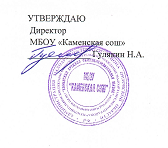         Приказ № 69        от 01.09.2023г.Учебный план групп кратковременного пребывания «Школа будущего первоклассника»МБОУ «Каменская сош»в 2023-2024 учебном году№п\пОбразовательные областиУчебные предметыКоличество часов1ФилологияОсновы духовно-нравственной культуры народов РоссииИнтегрированный курсВ мире звуков и буквГоворим о доме и о семье282ФилологияГотовим руку к письму и учимся писать красиво.Литературное чтение283Математика и информатикаВ мире чисел и цифр28Итого3 занятия84 час